RE: Objednávka č.OV 20230420Doručená pošta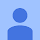 Dobrý den Tímto akceptujeme Vaši objednávku č. OV20230420 ze dne 22.05.2023 v celkové hodnotě 112 420 CZK bez DPHVaši objednávku. Její potvrzení včetně předpokládaného termínu dodání naleznete v příloze.S pozdravem a přáním příjemného dne11:18 (před 33 minutami)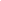 